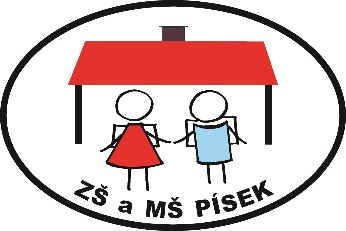 Zápisní lístek do školní družiny pro školní rok  ____________________Základní škola a mateřská škola Písek, příspěvková organizace, 739 84 Písek 184Jméno žáka ___________________________________________________________Třída ___________________________Zdravotní pojišťovna_________________________________ Bydliště ______________________________________________________________________________________________Upozornění na zdravotní problémy dítěte ____________________________________________________________________Jiná upozornění _________________________________________________________________________________________Zájmy dítěte____________________________________________________________________________________________Jméno otce (zák. zástupce): _______________________________________________Tel. č.:___________________________Jméno matky (zák. zástupce): _____________________________________________Tel. č.: ___________________________Jiná kontaktní osoba (babička, dědeček, teta, apod. – pro případ nenadálých událostí)____________________________________________________________________   Tel. č. ____________________________Byl/a  jsem seznámen/a s Vnitřním řádem ŠD. Celé znění Vnitřního řádu ŠD je uloženo stránkách školy : www.zspisek.cz Datum nástupu dítěte do ŠD _______________________ *nehodící se škrtněteDatum __________________    Podpis zák. zástupce__________________________DenHodina odchodu dítěte ze ŠDPoznámka: dítě bude odcházet samo x s doprovodem (rodičů, sourozenců, apod. - uvést)PondělíÚterýStředaČtvrtekPátekRanní družinaANO – NE*Dítě si kromě rodičů mohou vyzvednout tyto osoby (plná moc): Dítě si kromě rodičů mohou vyzvednout tyto osoby (plná moc): Dítě si kromě rodičů mohou vyzvednout tyto osoby (plná moc): Jméno, příjmení, tel. kontakt :Jméno, příjmení, tel. kontakt :Jméno, příjmení, tel. kontakt :Jméno, příjmení, tel. kontakt:Jméno, příjmení, tel. kontakt:Jméno, příjmení, tel. kontakt:Jméno, příjmení, tel. kontakt: Jméno, příjmení, tel. kontakt: Jméno, příjmení, tel. kontakt: Pokud dítě ze ŠD vyzvedává sourozenec, může si jej vyzvednout i v jinou než uvedenou hodinu.Pokud dítě ze ŠD vyzvedává sourozenec, může si jej vyzvednout i v jinou než uvedenou hodinu.Pokud dítě ze ŠD vyzvedává sourozenec, může si jej vyzvednout i v jinou než uvedenou hodinu.souhlasím x nesouhlasím                                         podpissouhlasím x nesouhlasím                                         podpisMá-li být dítě uvolněno ze školní družiny dříve než v hodinu určenou na zápisním lístku, musí se předem prokázat písemným vyzváním rodičů.Má-li být dítě uvolněno ze školní družiny dříve než v hodinu určenou na zápisním lístku, musí se předem prokázat písemným vyzváním rodičů.Má-li být dítě uvolněno ze školní družiny dříve než v hodinu určenou na zápisním lístku, musí se předem prokázat písemným vyzváním rodičů.